                                                                                                                        Приложение№3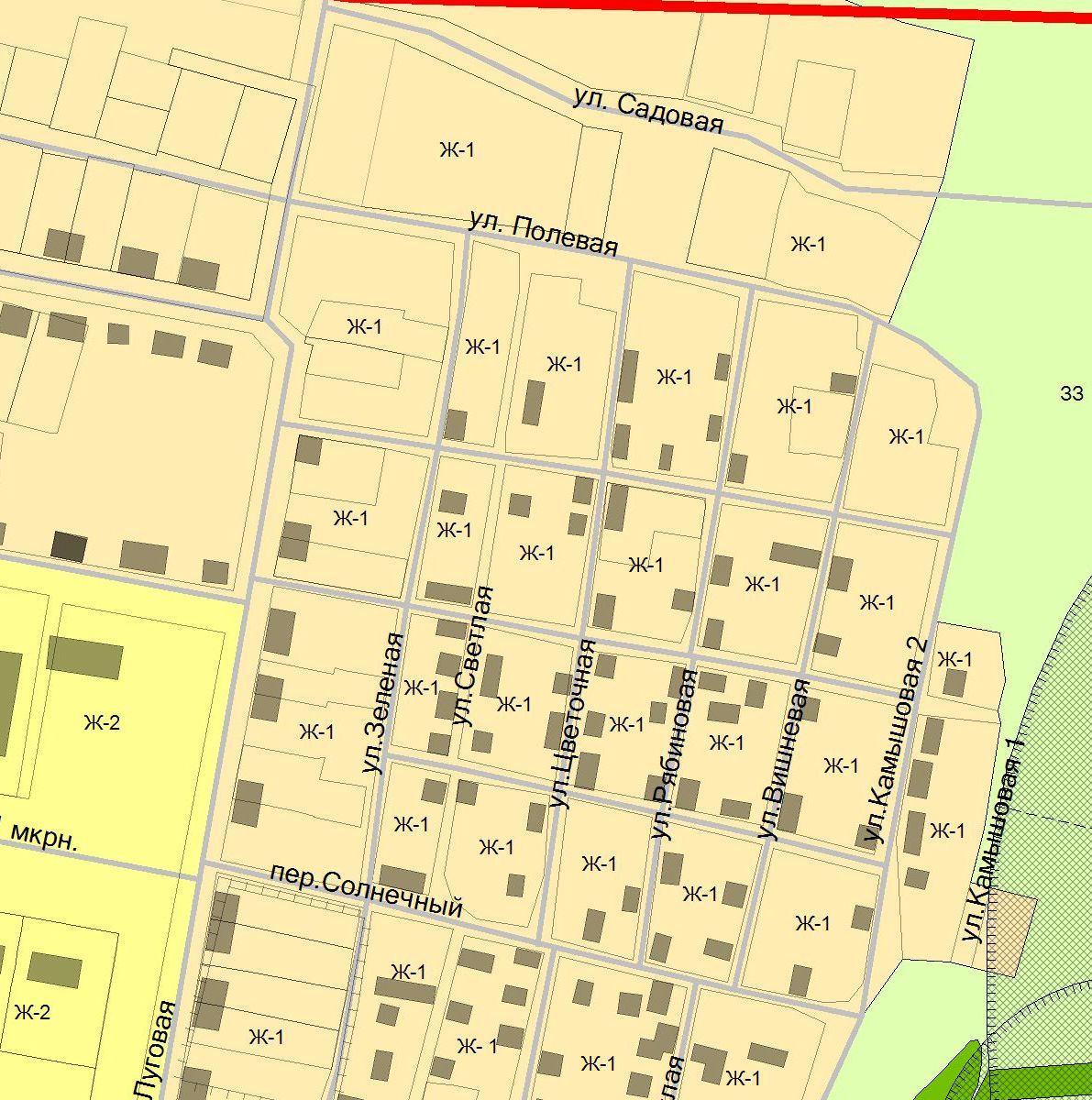 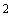 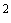 На запрос о предоставлении сведений из Правил землепользования и застройки Светлополянского сельсовета Кетовского района Курганской области для земельного участка площадью 1304 кв.м., с кадастровым номером 45:08:031301:1115 расположенном по адресу: Курганская область, Кетовский район, п. Светлые Поляны, ул. Полевая, 27, сообщаем:Информация о градостроительном регламенте либо требованиях к назначению, параметрам и размещению объекта капитального строительства на земельном участке, на который действие градостроительного регламента не распространяется или для которого градостроительный регламент не устанавливается.Установлен градостроительный регламент.  Земельный участок находится в территориальной зоне Ж-1Из правил землепользования и застройки Светлополянского сельсовета Кетовского района Курганской области:67.1. Зона индивидуальной жилой застройки и  личного подсобного хозяйства (Ж-1) Основные виды разрешенного использованияТаблица 2* - В основных видах использования из разрешенных пунктом 3.3 Классификатора предусматривается только размещение бань для индивидуального пользования.Размещение земельного участка2.Вспомогательные виды разрешенного использованияТаблица 33. Условно разрешенные виды использованияТаблица 4Таблица 57Примечание.  * без учета эксплуатируемой кровли подземных, подвальных, цокольных частей объектов НПУ- не подлежат установлениюРеквизиты акта органа государственной власти субъекта Российской Федерации, органа местного самоуправления, содержащего градостроительный регламент либо реквизиты акта федерального органа государственной власти, органа государственной власти субъекта Российской Федерации, органа местного самоуправления, иной организации, определяющего, в соответствии с федеральными законами, порядок использования земельного участка, на который действие градостроительного регламента не распространяется или для которого градостроительный регламент не устанавливаетсяСтатья 84. Предельные величины размеров земельных участков объектов капитального строительства и территорий с назначенными видами разрешённого использованияПредельные минимальные и (или) максимальные размеры земельных участков с указанием территориальной зоны, для конкретных объектов.Данные параметры соответствуют требованиям СП 42.13330.2011, СП 30-102-99,  СНиП 31-06-2009,СанПиН 2.4.2.2821-10, СанПиН 2.4.1.2660-10, СНиП 21-02-99*, СанПиН 2.2.1/2.1.1.1200-03, СанПиН 2.4.4.1204-03,СанПиН 2.4.3.1186-03, СанПиН 2.4.4.1251-03, СанПиН 42-125-4437-87, СанПиН 2.1.3.2630-10, региональных нормативов градостроительного проектирования Курганской области. Размеры земельных участков, не нормируемые строительными и санитарными нормами и правилами установлены по наиболее часто встречающимся случаям (***).Таблица 52Начальник отделаархитектуры и градостроительства                                                                           С.С. ВлескоБелобородова О.С.(35231)2-37-17Виды разрешенного использования земельных участковСодержание видов разрешенного использования земельных участковПараметры разрешенного строительства и использования земельных участковДля индивидуального жилищного строительства(код 2.1)Индивидуальный жилой домДом, пригодный для постоянного проживания, высотой не выше трех надземных этажей. Максимальный процент застройки земельного участка - 30%, другие параметры в таблице 51Для ведения личного подсобного хозяйства (код 2.2)Жилой дом, не предназначенный для раздела на квартирыДом, пригодный для постоянного проживания, высотой не выше трех надземных этажей. Максимальный процент застройки земельного участка - 30%, другие параметры в таблице 51Блокированная жилая застройка(код 2.3)Блокированные жилые домаЭтажность – не выше 3-х надземных этажей включи-тельно. Блокированные двухквартирные жилые дома, состоящие из двух блоков. Максимальный процент застройки земельного участка - 30% на один блок, другие параметры в таблице 51Обслуживание жилой застройки (код 2.7)Объекты капитального строительства, размещение которых предусмотрено видами разрешенного использования с кодами 3.1 (коммунальное обслу-живание), 3.4 (здравоохранение), 3.4.1 (амбулаторно-поликлиническое обслужи-вание), 3.10.1 (амбулаторное ветери-нарное обслуживание), 4.7 (гостиничное обслуживание), если их размещение связано с удовлетворением повседневных потребностей жителей, не причиняет вреда окружающей среде и санитарному благополучию, не причиняет существенного неудобства жителям, не требует установления санитарной зоныТаблица 51, 52Виды разрешенного использования земельных участковСодержание видов разрешенного использования земельных участковПараметры разрешенного строительства и использования земельных участковДля индивидуального жилищного строительства(код 2.1)Индивидуальный гаражПредельные параметры в таблице 52. Водоотвод с крыш объектов должен осуществляться на земельный участок собственникаДля индивидуального жилищного строительства(код 2.1)Подсобные сооруженияПредельные параметры в таблице 52. Водоотвод с крыш объектов должен осуществляться на земельный участок собственникаДля индивидуального жилищного строительства(код 2.1)Выращивание плодовых, ягодных, овощных, бахчевых или иных декоративных или сельскохозяйственных культурПредельные параметры в таблице 52. Водоотвод с крыш объектов должен осуществляться на земельный участок собственникаДля ведения личного подсобного хозяйства (код 2.2)ГаражПредельные параметры в таблице 52. Водоотвод с крыш объектов должен осуществляться на земельный участок собственникаДля ведения личного подсобного хозяйства (код 2.2)Иные вспомогательные сооруженияПредельные параметры в таблице 52. Водоотвод с крыш объектов должен осуществляться на земельный участок собственникаДля ведения личного подсобного хозяйства (код 2.2)Производство сельскохозяйственной продукцииПредельные параметры в таблице 52. Водоотвод с крыш объектов должен осуществляться на земельный участок собственникаДля ведения личного подсобного хозяйства (код 2.2)Содержание сельскохозяйственных животныхПредельные параметры в таблице 52. Водоотвод с крыш объектов должен осуществляться на земельный участок собственникаБлокированная жилая застройка(код 2.3)Индивидуальный гаражПредельные параметры в таблице 52. Водоотвод с крыш объектов должен осуществляться на земельный участок собственникаБлокированная жилая застройка(код 2.3)Иные вспомогательные сооруженияПредельные параметры в таблице 52. Водоотвод с крыш объектов должен осуществляться на земельный участок собственникаБлокированная жилая застройка(код 2.3)Разведение декоративных и плодовых деревьев, овощных и ягодных культурПредельные параметры в таблице 52. Водоотвод с крыш объектов должен осуществляться на земельный участок собственникаВиды разрешенного использования земельных участковСодержание видов разрешенного использования земельных участковПараметры разрешенного строительства и использования земельных участковМагазины (код 4.4)Объекты капитального строительства, предназначенные для продажи товаров, торговая площадь которых составляет до 5000 кв. мОграничение торговой площади магазинов в сельской жилой застройке до 50 кв. м№п.Кодовое обозначение территориальных зон и видов разрешенного использования земельных участковГрадостроительные регламенты территориальных зон, функциональные зоны для которых градостроительные регламенты не устанавливаютсяГрадостроительные регламенты территориальных зон, функциональные зоны для которых градостроительные регламенты не устанавливаются№п.Кодовое обозначение территориальных зон и видов разрешенного использования земельных участковПредельные параметры земельных участковПредельные параметры земельных участковПредельные параметры земельных участковПредельные параметры земельных участковПредельные параметры земельных участковПредельные параметры земельных участковПредельные параметры земельных участковПредельные параметры земельных участков№п.Кодовое обозначение территориальных зон и видов разрешенного использования земельных участковМинимальная площадь земельных участков, (га)Максимальная площадь земельных участков, (га)Максимальная площадь земельных участков, (га)Минимальная ширина земельных участков, (м)Максимальная ширина земельных участков, (м)Минимальная длина земельных участков, (м)Максимальная длина земельных участков, (м)Норма делимости, (м)Минимальные отступы от границ зем-х участков в целях определе-ния мест допустимого размещения зданий, строений, сооружений,  (м)Минимальное количество надземных этажей зданий, строений, сооружений, (ед.)Максимальное количество надземных этажей зданий, строений, сооружений, (ед.)Максимальная высота зданий, строений, сооружений (м.)Минимальный процент застройки в границах земельного участка*, (процент)Ж-10,060,150,151270122000,043131520Учреждения, предприятия, сооружения, единица измерения   Размеры земельных участковТерриториальные зоныПримечанияОбъекты социальной, культурно-бытовой и коммунальной инфраструктурыОбъекты социальной, культурно-бытовой и коммунальной инфраструктурыОбъекты социальной, культурно-бытовой и коммунальной инфраструктурыОбъекты социальной, культурно-бытовой и коммунальной инфраструктурыОрганизации, учреждения, управления. Кредитно-финансовые учреждения.Организации, учреждения, управления. Кредитно-финансовые учреждения.Организации, учреждения, управления. Кредитно-финансовые учреждения.Организации, учреждения, управления. Кредитно-финансовые учреждения.Административно-хозяйственные, деловые и общественные учреждения и организации0,1 – 0,2 гаОД-1, ОД-2СП 42.13330.2011СП 30-102-99Отделения связи, объект0,1 – 0,2 гаОД-1СП 42.13330.2011СП 30-102-99Отделения и филиалы банков(встроенно-пристроенные и отдельно стоящие)0,1 – 0,2 гаОД-1, ОД-2СП 42.13330.2011СП 30-102-99Отделения, участковые пункты полиции (отдельно стоящие)0,05 – 0,15 гаП-2СП 42.13330.2011СП 30-102-99СП 12-95,региональныенормативы Курганской области.Учреждения народного образованияУчреждения народного образованияУчреждения народного образованияУчреждения народного образованияДетские дошкольные учреждения, местоНе менее 150 м2 при норме:10 мест – 35м2х10 = 350м225 мест – 35м2х25 = 900м250 мест – 35м2х50 = 1800 м2ОД-3СП 42.13330.2011 СанПиН 2.4.1.2660-10Общеобразовательные школы, учащиеся50 мест – 50м2х50 = 2500 м2200 мест – 50м2х200 = 10000м2500 мест – 60м2х500 = 30000м2ОД-3СП 42.13330.2011СанПиН 2.4.2.2821-10Внешкольные учреждения дополнительного образования500 - 1000м2ОД-3СП 42.13330.2011Учреждения среднего специального и профессионального образования без учебно-лабораторных и учебно-производственных корпусов и мастерскихдо 300 мест -1,4-2 гаОД-3СанПиН 2.4.3.1186-03Учреждения среднего специального и профессионального образования с учебно-лабораторными и учебно-производственными корпусами и мастерскимидо 300 мест -2 гаОД-3СанПиН 2.4.3.1186-03Учреждения здравоохранения, социального обеспечения, спортивные и физкультурно-оздоровительные сооруженияУчреждения здравоохранения, социального обеспечения, спортивные и физкультурно-оздоровительные сооруженияУчреждения здравоохранения, социального обеспечения, спортивные и физкультурно-оздоровительные сооруженияУчреждения здравоохранения, социального обеспечения, спортивные и физкультурно-оздоровительные сооруженияПоликлиники, амбулатории,Минимум 0,5гаОД-1СП 42.13330.2011СанПиН 2.1.3.2630-10региональныенормативы Курганской области.Пункты скорой медицинской помощи,0.05 - 0,1 гаОД-1СП 42.13330.2011Фельдшерские или фельдшерско-акушерские пункты, общая врачебная практика0,2 гаОД-1СП 42.13330.2011Аптеки (отдельно стоящие)(код Классификатора 4.4 применительно)0,2 – 0,4 гаЖ-1, Ж-2, ОД-1, ОД-2СП 42.13330.2011, региональныенормативы Курганской области.Аптечные киоски0,08 гаЖ-1, Ж-2, ОД-1, ОД-2региональныенормативы Курганской области.Молочные кухни, (отдельно стоящие)0,15 гаОД-1СП 42.13330.2011Туристские базы,65-80 м на 1 место; 0,1 – 1,0 гаР-3СП 42.13330.2011Центры обслуживания туристов0,05-0,1ОД-1, Р-3СП 42.13330.2011Кемпинги135-150 м на 1 место; 0,1 – 0,5Р-1, Р-3СП 42.13330.2011Гостиницы55 м на 1 место; 0,1 – 0,3 гаОД-2, Р-3СП 42.13330.2011Специальные учреждения социальной защиты:Центры социального обслуживания населения0,05 – 0,1 гаОД-1***Физкультурно-спортивные сооруженияСтадионы (поля и площадки для спортивных игр)0,7 - 0,9 гаР-3СП 42.13330.2011Универсальные спортивные залы общего пользования,0,25 – 0,5 гаР-3СП 31-112-2004Тренажёрные залы0,1 – 0,5 гаЖ-2СП 42.13330.2011СП 31-112-2004Катки0,02 – 0,2 гаР-3***Хоккейные площадки0,1 – 0,2 гаР-3***Теннисные корты0,1 – 0,2 гаР-3***Детские и юношеские спортивные школы0,2 – 0,5 гаОД-3***Солярии0,03ОД-2***Лыжные базы0,05 – 0,1Р-3***Учреждения культуры и искусстваУчреждения культуры и искусстваУчреждения культуры и искусстваУчреждения культуры и искусстваКлубы и учреждения клубного типа; кинотеатры0,2 – 0,5 гаОД-1СП 42.13330.2011,региональныенормативы Курганской области.Библиотеки (отдельно стоящие), архивы, информационные центры0,05 – 0,1ОД-1***Конфессиональные (культовые) объекты0,02 – 0,3 га при норме до 7 м площади участка на единицу вместимости храма;ОД-2СП 31-103-99, региональныенормативы Курганской областиПредприятия торговли, общественного питания и бытового обслуживанияПредприятия торговли, общественного питания и бытового обслуживанияПредприятия торговли, общественного питания и бытового обслуживанияПредприятия торговли, общественного питания и бытового обслуживанияМагазины, м2 торговой площадидо 50 м2св 50 до 100 м2св 1000,03 – 0,04 га0,05 – 0,1 га0,1 – 0,3 гаЖ-1, Ж-2, ОД-1, ОД-2, П-1, П-2СП 42.13330.2011,СП 30-102-99, региональныенормативы Курганской областиОткрытые рынкиОт 7 до 14 м2 на 1 м2 торговой площади рыночного комплекса в зависимости от вместимости:14 м2 - при торговой площади до 600 м2,7 м2 - св. 3000 м2, но не более ,025 гаОД-2, П-2СП 42.13330.2011, региональныенормативы Курганской областиВременные торговые объекты:торговые павильоныторговые киоски0,02 – 0,1 гаВсе территориальные зоны***Мини-рынки0,02ОД-2, П-3***Предприятия общественного питания, столовые,
кафе, закусочные, барыдо 50  пос.мест    св. 50 до 150                           0,2-0,15  га0,2-0,25 гаОД-1, ОД-2, П-1, П-2, П-3СП 42.13330.2011, региональныенормативы Курганской областиПриёмные пункты  предприятий бытового обслуживания и предприятия бытового обслуживания (парикмахерские и т.д.) (отдельно стоящие) на 1 – 3 раб места0,03 – 0,05 гаОД-1, ОД-2***Общественные бани0,2-0,4 гаОД-1, ОД-2СП 42.13330.2011Учреждения жилищно-коммунального хозяйстваУчреждения жилищно-коммунального хозяйстваУчреждения жилищно-коммунального хозяйстваУчреждения жилищно-коммунального хозяйстваПредприятия жилищно-коммунального хозяйства и обслуживающие компании0,07 – 0,5 гаП-3***Пункт приема вторичного сырья, объект0,01 га на объектП-2, П-3***Объекты ритуального назначенияОбъекты ритуального назначенияОбъекты ритуального назначенияОбъекты ритуального назначенияБюро похоронного обслуживания0,1 – 0,25ОД-2***Кладбище традиционного захоронения0,24 га на 1 тыс. чел. Но не менее 0,5 гаСН-1***Сооружения для хранения и обслуживания транспортных средствСооружения для хранения и обслуживания транспортных средствСооружения для хранения и обслуживания транспортных средствСооружения для хранения и обслуживания транспортных средствГаражи для хранения индивидуальных легковых автомобилей:Боксового типа30 м2 на один бокс, но не более 0,075 га (25 боксов) на один блокЖ-2, ОД-1, ОД-2, П-1, П-2, П-3СП 42.13330.2011Индивидуальные на придомовом участке на 1-2 легковых автомобиля30м2 – 60м2Ж-1, Ж-2СП 42.13330.2011Автостоянки для временного хранения индивидуальных легковых автомобилей открытые25м2 на одно место, но не более 0,13 га (50 мест) на одну стоянкуВсе зоныСП 42.13330.2011Гаражи грузовых автомобилей0,5 – 2 гаП-1, П-2, П-3СП 42.13330.2011Автостоянки для временного хранения грузовых автомобилей0,2 – 0,5 гаП-1, П-2, П-3СП 42.13330.2011Автозаправочные станции0,1 – 0,2 гаОД-3, П-2СП 42.13330.2011Авторемонтные и автосервисные предприятия0,1 – 0,5 гаОД-3, П-2, П-3Не более 5 постовАвтомойки0,05 – 0,1 гаОД-3, П-2, П-3Не блее 2х постовПрочие объекты и виды использованияПрочие объекты и виды использованияПрочие объекты и виды использованияПрочие объекты и виды использованияПожарные депо0,3 – 1,0 гаП-3Технический регламент по пожарной безопасностиВетлечебницы без содержания животных0,1 – 0,3 гаОД-2, СХ-3***Ветлечебницы с содержанием животных0,3 – 0,5 гаСХ-3***Производственные, коммунально-складские и инженерно-технические объектыПроизводственные, коммунально-складские и инженерно-технические объектыПроизводственные, коммунально-складские и инженерно-технические объектыПроизводственные, коммунально-складские и инженерно-технические объектыСтроительная промышленностьНормативный  размер  участка   промышленного   предприятия  принимается равным отношению площади  его застройки  к показателю  нормативной плотности застройки площадок промышленных предприятий в соответствии со СНиП, но не менее 0,5 га; более 2 гаП-1, П-2СП 42.13330.2011,региональныенормативы Курганской области.Обработка древесины--//--П-1, П-2СП 42.13330.2011,региональныенормативы Курганской области.Обработка пищевых продуктов и вкусовых веществ--//--П-1, П-2, П-3СП 42.13330.2011,региональныенормативы Курганской области.Текстильные производства и производства легкой промышленности--//--П-2, П-3СП 42.13330.2011,региональныенормативы Курганской областиОбъекты складского назначенияОбъекты складского назначенияОбъекты складского назначенияОбъекты складского назначенияОптовые базы и складыразмер  участка   складского объекта  принимается по инвестиционному предложению, но не менее 0,5 га, не более 2 гаП-2, П-3региональныенормативы Курганской областиЗдания управления и другие здания, сооруженияЗдания управления и другие здания, сооруженияЗдания управления и другие здания, сооруженияЗдания управления и другие здания, сооруженияЗдания управления предприятий0,1 – 0,3 гаП-1, П-2, П-3***Объекты энергетики и инженерной инфраструктурыОбъекты энергетики и инженерной инфраструктурыОбъекты энергетики и инженерной инфраструктурыОбъекты энергетики и инженерной инфраструктурыКотельные и энергоблоки0,7 - 1,0 гаВсе зоныСП 42.13330.2011Скважины ХПВ0,25 – 0,3Все зоны***Станции водоподготовки1 – 1,2 гаИТСП 42.13330.2011Водонапорные башни0,05 – 1,0 гаИТ***Трансформаторные подстанции0,03 – 0,05 гаВсе зоны***Теплопункты0,03 – 0,05 гаОД-1, ОД-2***Газораспределительные пункты0,1 – 0,2 гаТ-2***Газораспределительные станции0,5 – 1,0 гаИТ***Очистные сооружения очистки ХБ стоков0,2 – 0,5 гаСН-2СП 42.13330.2011Локальные очистные сооружения очистки ливневых стоков0,1 – 0,2 гаИТ***Природно-рекреационные территории и объектыПриродно-рекреационные территории и объектыПриродно-рекреационные территории и объектыПриродно-рекреационные территории и объектыПарки1,0 – 2,0 гаР-2региональныенормативы Курганской области.Скверы, сады, бульвары0,05 – 0,5Все зоныСП 42.13330.2011,региональныенормативы Курганской областиГородские лесалесопарки--------Р-2***Озеленение специального назначенияВ соответствии с требованиями СаНПиН 2.2.1/2.1.1.1200-03Р-2***Оборудованные места для пикников0,01 – 0,02 гаР-2***Детские площадки, площадки для отдыха0,01 – 0,05 гаЖ-1, Ж-2, ОД-3,Р-1, Р-2, Р-3***Некапитальные вспомогательные строения и инфраструктура для отдыха0,01 – 0,03Р-1, Р-2, Р-3***Пункты проката спортивно-рекреационного инвентаря0,02 – 0,05Р-3***Объекты, предназначенные для обеспечения функционирования и нормальной эксплуатации земельных участков и объектов капитального строительстваОбъекты, предназначенные для обеспечения функционирования и нормальной эксплуатации земельных участков и объектов капитального строительстваОбъекты, предназначенные для обеспечения функционирования и нормальной эксплуатации земельных участков и объектов капитального строительстваОбъекты, предназначенные для обеспечения функционирования и нормальной эксплуатации земельных участков и объектов капитального строительстваИнженерно-технические объекты, сооружения и коммуникации (транспорт, связь и т.д.)Инженерно-технические объекты, сооружения и коммуникации (транспорт, связь и т.д.)Инженерно-технические объекты, сооружения и коммуникации (транспорт, связь и т.д.)Инженерно-технические объекты, сооружения и коммуникации (транспорт, связь и т.д.)Улицы, дороги, иные пешеходно-транспортные коммуникации вне территорий общего пользованияразмер  участка   принимается по инвестиционному предложениюВсе зоны***Автоматические телефонные станции0,1- 0,3 гаП-1, П-2, П-3региональныенормативы Курганской областиАнтенны сотовой радиорелейной и спутниковой связи0,1 – 0,3 гаП-1, П-2, П-3региональныенормативы Курганской областиОбъекты пожарной охраны  (резервуары, пожарные водоемы)0,1 – 0,3 гаВсе зоны***Объекты благоустройства:Площадки для выгула собак0,01 – 0,02 гаЖ-1, Ж-2региональныенормативы Курганской области.Элементы благоустройства, малые архитектурные формы---------------Все зоныОбщественные туалеты0,01 гаОД-1, ОД-2, Р-2,    Р-3, П-1, П-2, П-3***Объекты санитарной очистки территории:Площадки для мусорных контейнеров0,003 - 0,005 гаВсе зоны***